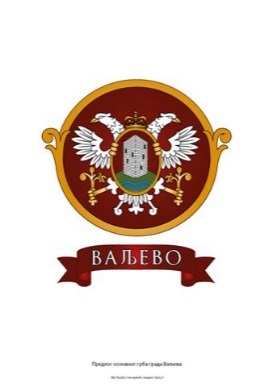 РЕПУБЛИКА СРБИЈА            ГРАД ВАЉЕВОГРАДСКА УПРАВА ГРАДА ВАЉЕВА      ИЗВЕШТАЈо реализацији пројекта/ програмаиз области ___________________________________  који је финансиран/суфинансиран из буџета града ВаљеваНазив програма/пројекта_________________________________________________Назив Удружења ________________________________________________________I. ОСНОВНИ ПОДАЦИ  О ПОДНОСИОЦУ ПРОЈЕКТА/ПРОГРАМАII. ПОДАЦИ О РЕАЛИЗАЦИЈИ ПРОЈЕКТА/ПРОГРАМАIII.   ФИНАНСИЈСКИ ИЗВЕШТАЈ  РЕАЛИЗАЦИЈЕ ПРОЈЕКТА/ПРОГРАМА(сви новчани износи исказују се ИСКЉУЧИВО у динарима)НАРАТИВНИ  ИЗВЕШТАЈ  УТРОШКА БУЏЕТСКИХ СРЕДСТАВАКао одговорно лице корисника средстава, под кривичном и материјалном одговорношћу, изјављујем да су подаци, неведени у Обрасцу истинити и тачни, а приложена документација која је је наведена у прилогу, веродостојна оригиналној документацији.ПРИЛОЗИФотокопија оригиналне финансијске документације која сведочи о трошковима насталим у току реализације пројекта, оверене и потписане од стане корисника, и то: а.)  фотокопије рачуна, налога, уговора,б.) фотокопије извода на којима се виде промене стања по приложеним рачунима. ИЗВОДЕ ОВЕРАВА И ПОТПИСУЈЕ ОВЛАШЋЕНО ЛИЦЕ КОРИСНИК СРЕДСТАВАБРОЈ УГОВОРА ПОДНОСИОЦА ПРОГРАМА СА ОРГАНОМИЗНОС УГОВОРЕНИХ СРЕДСТАВААдреса иседиште корисника средставаОдговорно лице за извештај/ особа овлашћена за заступање (име и презиме, број телефона)МАТИЧНИ БРОЈПИББРОЈ ТЕКУЋЕГ РАЧУНАБРОЈ НАМЕНСКОГ РАЧУНА КОД УПРАВЕ ЗА ТРЕЗОРВреме реализације програма (датум почетка и завршетка пројекта)Време реализације програма (датум почетка и завршетка пројекта)Остали учесници у суфинансирању пројекта(навести остале суфинансијере и одобрене износе средстава, уколико постоје)Остали учесници у суфинансирању пројекта(навести остале суфинансијере и одобрене износе средстава, уколико постоје)Опис  реализације пројекта Опис  реализације пројекта треба да садржи детаљан план реализованих активности, списак учесника, опис сарадње са партнерима која је успостављена током реализације пројекта.Опис  реализације пројекта Опис  реализације пројекта треба да садржи детаљан план реализованих активности, списак учесника, опис сарадње са партнерима која је успостављена током реализације пројекта.Опис  реализације пројекта Опис  реализације пројекта треба да садржи детаљан план реализованих активности, списак учесника, опис сарадње са партнерима која је успостављена током реализације пројекта.Сажет опис ефеката  пројекта/програмаПодаци о видљивости пројекта у:1. медијском простору2. стручној јавностиНАПОМЕНЕ:Број уговора на основу којег су средства дозначена корисникуБрој уговора на основу којег су средства дозначена корисникуБрој уговора на основу којег су средства дозначена корисникуИзнос средстава  одобрен из буџета града Ваљева  за пројекат/програм са датумом приспећа средставаИзнос средстава  одобрен из буџета града Ваљева  за пројекат/програм са датумом приспећа средставаИзнос средстава  одобрен из буџета града Ваљева  за пројекат/програм са датумом приспећа средставаИЗВЕШТАЈ О СТРУКТУРИ ТРОШКОВА ПРОЈЕКТА/ПРОГРАМА ОДОБРЕНИХ ИЗ БУЏЕТА ГРАДА ВАЉЕВА (трошкове навести таксативно)ИЗВЕШТАЈ О СТРУКТУРИ ТРОШКОВА ПРОЈЕКТА/ПРОГРАМА ОДОБРЕНИХ ИЗ БУЏЕТА ГРАДА ВАЉЕВА (трошкове навести таксативно)ИЗВЕШТАЈ О СТРУКТУРИ ТРОШКОВА ПРОЈЕКТА/ПРОГРАМА ОДОБРЕНИХ ИЗ БУЏЕТА ГРАДА ВАЉЕВА (трошкове навести таксативно)ИЗВЕШТАЈ О СТРУКТУРИ ТРОШКОВА ПРОЈЕКТА/ПРОГРАМА ОДОБРЕНИХ ИЗ БУЏЕТА ГРАДА ВАЉЕВА (трошкове навести таксативно)ИЗВЕШТАЈ О СТРУКТУРИ ТРОШКОВА ПРОЈЕКТА/ПРОГРАМА ОДОБРЕНИХ ИЗ БУЏЕТА ГРАДА ВАЉЕВА (трошкове навести таксативно)ИЗВЕШТАЈ О СТРУКТУРИ ТРОШКОВА ПРОЈЕКТА/ПРОГРАМА ОДОБРЕНИХ ИЗ БУЏЕТА ГРАДА ВАЉЕВА (трошкове навести таксативно)Ред. бројБуџетска ставка програма/пројектаОдобрена средста из буџета градаУтрошена средства из буџета градаБрој рачуна (налога, уговора и сл.) и назив издаваоца рачунаБрој и датум извода на коме се види промена стања по приложеном рачуну (налогу и сл.) оверен и потписан од стране корисникаУкупан износ:Ред. бројБуџетска ставка програма/пројектаОПИС ТРОШКА             Датум:                                       M.П.                         Овлашћено лице                               _______________________                                         __________________________Извештај о реализацији пројекта са финансијским извештајем доставља се у року наведеном у Уговору закљученим између града Ваљева и корисника средстава, са документацијом назначеном у Прилогу.Уколико извештаји о реализованом пројекту/програму изостану, корисник средстава се обавезује да Граду врати укупан износ одобрених средстава у року до 7 дана од дана истека рока за извештај.